423603  г.Елабуга,   пр.Нефтяников, 30                                           423603, Алабуга шәҺәре, Нефтьчеләр пр., 30      тел. 3-11-76, факс.3-82-52	    тел. 3-11-76, факс.3-82-52ПОСТАНОВЛЕНИЕ   						КАРАР№__443___                                                                                       “_20_”___марта______2014 г.О Межведомственной комиссиипо вопросам повышения уровня жизнинаселения,  легализации доходов и работе с налогоплательщиками в Елабужском муниципальном районеВ целях обеспечения проведения в районе дальнейшей работы по повышению благосостояния населения, сокращению неформального рынка труда и преодолению негативных тенденций в экономикеПОСТАНОВЛЯЮ:1.  Утвердить состав Межведомственной комиссии по вопросам повышения уровня жизни населения,  легализации доходов и работе с налогоплательщиками в Елабужском муниципальном районе согласно приложению №1.	2. Утвердить Положение о Межведомственной комиссии по вопросам повышения уровня жизни населения,  легализации доходов и работе с налогоплательщиками в Елабужском муниципальном районе согласно приложению №2.3. Постановления Главы Елабужского муниципального района от  16.04.2007 г. № 139, от 29.12.2008 г. №924, от 01.02.2010 г. №33, от 12.01.2011 г. №1, от 23.05.2011 г. №250, от 20.02.2012 г. №289, от 08.06.12 г. №950, от  25.01.2013 г. №119, от 18.10.2013 г. №1700 отменить.4. Контроль за исполнением настоящего постановления возложить на заместителя Главы Елабужского муниципального района З.Х.Сунгатуллину.Глава                                                                                              Г.Е. Емельянов                                                                        Приложение №1                                             к постановлению Главы                                                                        Елабужского муниципального района                                                          от  «20»марта 2014 г. № 443Состав Межведомственной комиссиипо вопросам повышения уровня жизни населения, труда, привлеченияи использования иностранных работников в Елабужском муниципальном районе            Приложение №2                                               к постановлению  Главы         Елабужского муниципального района                                                               от «20» марта 2014 года №443Положениео Межведомственной комиссии по вопросам повышения уровня жизни населения,  легализации доходов и работе с налогоплательщиками в Елабужском муниципальном районе1. Межведомственная комиссия по вопросам повышения уровня жизни населения, легализации доходов и работе с налогоплательщиками в Елабужском муниципальном районе (далее - Комиссия) образована в целях обеспечения согласованных действий повышения благосостояния населения, сокращения неформального рынка труда и преодолению негативных тенденций в экономике. 2. В своей деятельности Комиссия руководствуется Конституцией Российской Федерации, нормативными правовыми актами Российской Федерации, Конституцией Республики Татарстан, законами Республики Татарстан и иными нормативными правовыми актами Республики Татарстан, а также настоящим Положением.3. Основными задачами и функциями Комиссии являются:       проведение мониторинга тенденций в социально-экономической сфере, а также влияния решений, принимаемых органами государственной власти Республики Татарстан, органами местного самоуправления Елабужского муниципального района в указанной сфере, на качество жизни населения;       разработка мер, направленных на обеспечение своевременной выплаты работодателями заработной платы в размере не ниже стоимостной величины минимального потребительского бюджета и уплаты страховых взносов в государственные внебюджетные фонды, а также мер по увеличению реальных доходов населения, в том числе граждан пенсионного возраста;       подготовка предложений о проведении социологических исследований с целью выявления тенденций и масштабов неформальной экономики и рынка труда;       мониторинг деятельности хозяйствующих субъектов, находящихся в кризисном состоянии, по предложениям территориальных органов федеральных органов исполнительной власти, органов местного самоуправления Елабужского муниципального района и иных организаций с целью выработки рекомендаций для принятия собственниками своевременных управленческих решений и осуществления действий, направленных на предупреждение умышленного создания или увеличения неплатежеспособности хозяйствующих субъектов;          анализ по инициативе заинтересованных государственных органов и органов местного самоуправления предложений о мерах по предупреждению банкротства отдельных хозяйствующих субъектов, расположенных на территории Елабужского муниципального района, а также подготовка и внесение на рассмотрение органов, уполномоченных на инициирование процедур несостоятельности (банкротства), предложений в отношении указанных хозяйствующих субъектов;      подготовка предложений о повышении эффективности, качества, адресности и доступности предоставления мер социальной поддержки и социальных услуг в Елабужском муниципальном районе;	   принятие участия в информировании работодателей о порядке определения потребности в привлечении иностранных работников и подготовки предложений об увеличении (уменьшении) размера определенной потребности в привлечении иностранных работников;     осуществление иных функций в соответствии с законодательством.    4.Комиссия имеет право:     приглашать на свои заседания руководителей и иных должностных лиц органов местного самоуправления и руководителей рабочих групп, комиссий, хозяйствующих субъектов;     направлять в установленном порядке в территориальные  органы федеральных органов исполнительной власти, а также в хозяйствующие субъекты запросы по вопросам, относящимся к компетенции Комиссии;    направлять органам исполнительной власти Республики Татарстан, территориальным органам федеральных органов исполнительной власти информацию о нарушениях, выявленных Комиссией, в целях принятия мер в соответствии с законодательством.5. Комиссия формируется в составе председателя Комиссии, заместителей председателя Комиссии, секретаря Комиссии и членов Комиссии.7. Заседания Комиссии проводятся по мере необходимости, но не реже одного раза в квартал. Заседание Комиссии считается правомочным, если на ней присутствует не менее половины от общего числа ее членов.Каждый член Комиссии имеет один голос. Решения Комиссии принимаются простым большинством голосов от общего числа присутствующих ее членов и оформляются протоколом. В случае равенства голосов голос председательствующего на заседании считается решающим. Протокол заседания подписывается председателем Комиссии. 8. Председатель Комиссии:Руководит её деятельностью;Распределяет обязанности между членами Комиссии, проводить заседания Комиссии председательствует на них;принимает решения, обеспечивающие деятельность Комиссии. 9. Заместитель председателя Комиссии:осуществляет функции председателя Комиссии в его отсутствие;выполняет поручения председателя Комиссии.10. Секретарь Комиссии:осуществляет организационно-техническое обеспечение работы Комиссии:ведет протоколы заседаний Комиссии.11. Комиссия прекращает свою деятельность по решению Главы Елабужского муниципального района.12. Решения комиссии могут быть обжалованы в установленном законодательством порядке.     РЕСПУБЛИКА  ТАТАРСТАНГЛАВА 		ЕЛАБУЖСКОГО МУНИЦИПАЛЬНОГО РАЙОНА 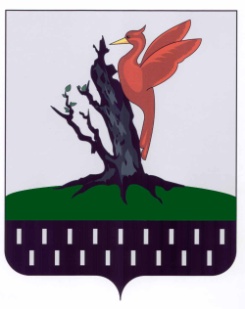 ТАТАРСТАН РЕСПУБЛИКАСЫАЛАБУГА МУНИЦИПАЛЬ РАЙОНЫБАШЛЫГЫ1Сунгатуллина Зульфия Хафизовназаместитель Главы Елабужского муниципального района, председатель Комиссии2Сахапов Нафис Раисовичпомощник Главы по противодействию коррупции Совета Елабужского муниципального района, заместитель председателя Комиссии3Костюкова Ольга Юрьевнаначальник Елабужского отдела государственной статистики Татарстана заместитель председателя Комиссии (по согласованию)4Бочарова Екатерина ЕвгеньевнаЗаведующая сектором инфраструктурного развития Палаты перспективного социально-экономического развития  Елабужского муниципального района,  секретарь комиссии   Члены комиссии:5Макаров КонстантинГеннадьевичзаместитель руководителя Исполнительного комитета Елабужского муниципального района по социальным вопросам (по согласованию)6Шамсутдинов Айрат Гайнемухаметовичпервый заместитель руководителя Исполнительного комитета Елабужского муниципального района (по согласованию)7МардановРамиль Ильясовичруководитель Исполнительного комитета города Елабуга (по согласованию)8Шаймарданов Ильнур Зуфаровичдиректор филиала №13 ГУРО «Фонд социального страхования РФ по РТ 9Глинская Елена Евгеньевнаначальник управления Пенсионного фонда РФ в Елабужском районе и городе Елабуга по РТ 10Шамсутдинов Реваль Харисовичзаместитель руководителя Межрайонной инспекции Федеральной налоговой службы №9 по РТ (по согласованию)11Колпаков Олег ЕвгеньевичПредседатель Палаты перспективного социально-экономического развития Елабужского муниципального района12Петров Евгений Юрьевичпредседатель Земельно-имущественной палаты Елабужского муниципального района13Назмутдинов ЛенарФанисовичпредседатель Правовой палаты Елабужского муниципального района14Сазанова Вера Алексеевнапредседатель Контрольно-счетной палаты Елабужского муниципального района15Мусина Наиля Миннихановнаначальник отдела прогнозирования и анализа доходов Финансово-бюджетной палаты Елабужского муниципального района16Хадиуллин Миннехарис Гильмулловичначальник отдела по работе с представительными органами поселений Совета Елабужского муниципального района17Калашникова Галина Витальевнадиректор Некоммерческого Партнерства «Институт социально-экономических исследований» (по   согласованию)18Прохорова Светлана Викторовнаначальник Управления социальной защиты населения МСЗ РТ (по согласованию)19Залялов Ильдар Наильевичруководитель Елабужского районного отделения судебных приставов ГУ ФССП по РТ (по согласованию)20Рыбакова ЛюдмилаНиколаевнадиректор ГКУ «Центр занятости города Елабуги» ( по согласованию)21Ахметов Ильдус КутдусовичИ.о. начальника Управления сельского хозяйства и продовольствия Елабужского муниципального района (по согласованию)22Зайнутдинова Мохира Ахмадзеевнапредседатель координационного совета профсоюзов города и района (по согласованию)